ATIVIDADES DIFERENCIADAS PARA OS ALUNOS: BRAYAN, TONY E KAIQUE DOMINGOCIRCULE A PALAVRA DE ACORDO COM O NOME DA FIGURA.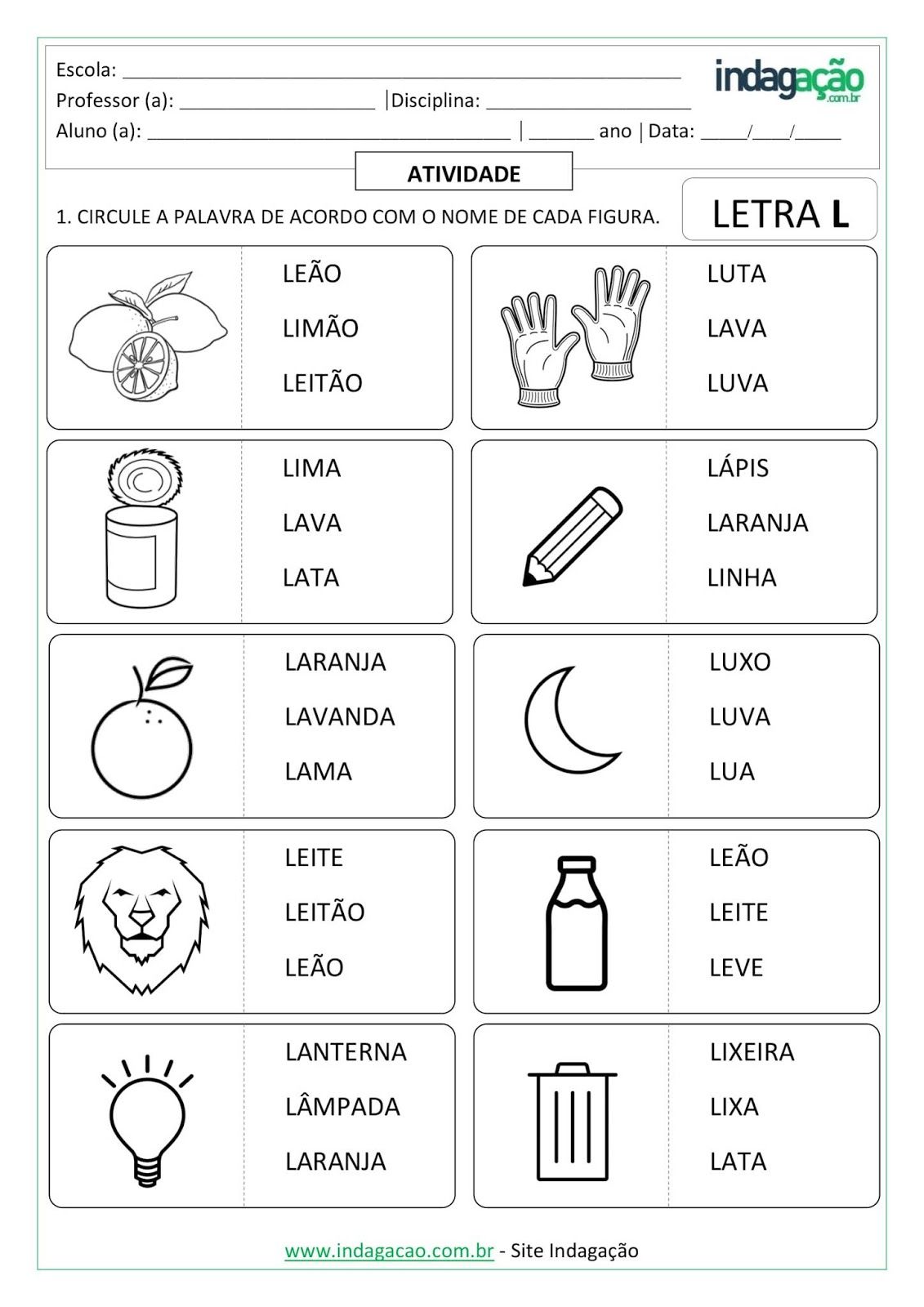 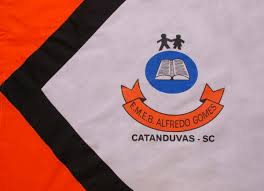 ESCOLA MUNICIPAL DE EDUCAÇÃO BÁSICA ALFREDO GOMES.DIRETORA: IVÂNIA NORA.ASSESSORA PEDAGÓGICA: SIMONE ANDRÉA CARL.ASSESSORA TÉCNICA ADM.: TANIA N. DE ÁVILA.PROFESSORA: ELIANE KARVASKICATANDUVAS, 28 DE SETEMBRO A 02 DE OUTUBRO– SCANO 2020 - TURMA 3ºANO